                                              СОБРАНИЕмуниципального образования«Холмский городской округ»   РЕШЕНИЕот 15.11.2018 г.  № 4/6-22В соответствии с частью 2.1. статьи 36  Федерального закона от 06.10.2003г. № 131 – ФЗ «Об общих принципах организации местного самоуправления в Российской Федерации», Законом Сахалинской области от 18.11.2014 г. № 72 – ЗО «О порядке избрания и полномочия глав муниципальных образования в Сахалинской области», пунктом 1 части 4 статьи 2 Положения о порядке проведения конкурса по отбору кандидатур на должность главы муниципального образования «Холмский городской округ», утвержденного решением Собрания муниципального образования «Холмский городской округ» от 30.05.2018 г. № 58/5 – 616, руководствуясь  частью 3  статьи 30   Устава муниципального образования «Холмский городской округ», Собрание муниципального образования «Холмский городской округ»                                    РЕШИЛО: 	1. Признать конкурс по отбору кандидатур на должность главы муниципального образования «Холмский городской округ» (далее по тексту – конкурс), объявленного решением Собрания муниципального образования «Холмский городской округ» от 28.09.2018 № 1/6 – 4, несостоявшимся.2. Аппарату Собрания муниципального образования «Холмский городской округ» подготовить проект решения Собрания муниципального образования «Холмский городской округ» о назначении нового конкурса в порядке, установленном статьей 2 Положения о порядке проведения конкурса по отбору кандидатур на должность главы муниципального образования «Холмский городской округ», утвержденного решением Собрания муниципального образования «Холмский городской округ» от 30.05.2018 г. № 58/5 – 616.3. Опубликовать настоящее решение в газете «Холмская панорама» и разместить на официальном сайте Собрания муниципального образования «Холмский городской округ» в сети «Интернет».4. Контроль за исполнением настоящего решения возложить на председателя Собрания муниципального образования «Холмский городской округ» Силкину Е.И.Председатель Собраниямуниципального образования «Холмский городской округ» 							  Силкина Е.И.О признании конкурса по отбору кандидатур на должность  главы муниципального образования «Холмский городской округ» несостоявшимся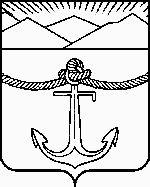 